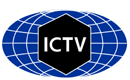 Part 1: TITLE, AUTHORS, APPROVALS, etcAuthor(s) and email address(es)Author(s) institutional address(es) (optional)Corresponding authorList the ICTV Study Group(s) that have seen this proposalICTV Study Group comments and response of proposerICTV Study Group votes on proposalAuthority to use the name of a living personSubmission datesICTV-EC comments and response of the proposerPart 3: TAXONOMIC PROPOSALName of accompanying Excel moduleAbstractText of proposalSupporting evidenceTable 1. Features of the CDSs encoded by Ebinur Lake virus strain Cu20-XJTable 2. L segment amino acid identity matrix of representative orthobunyaviruses (%).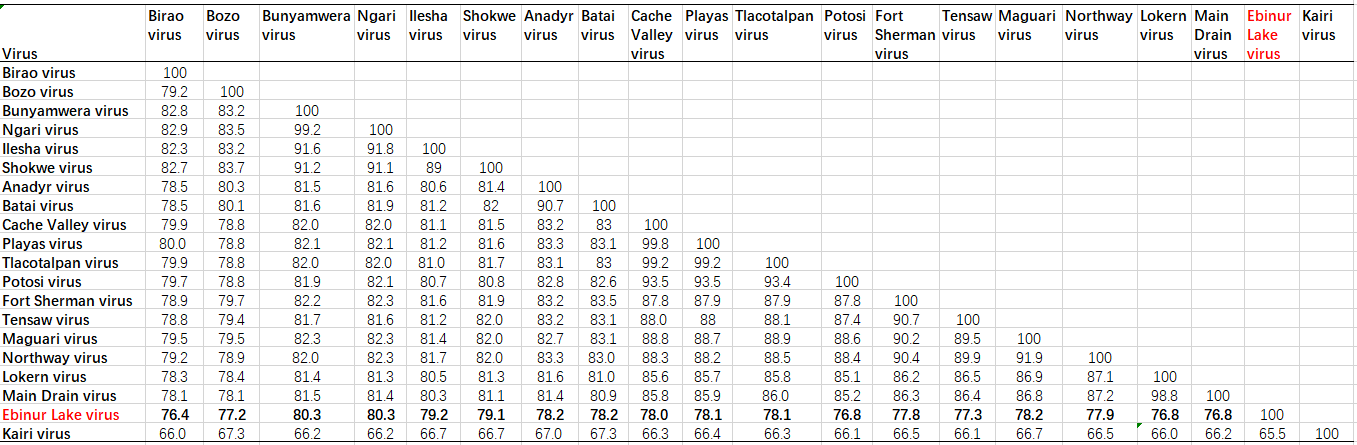 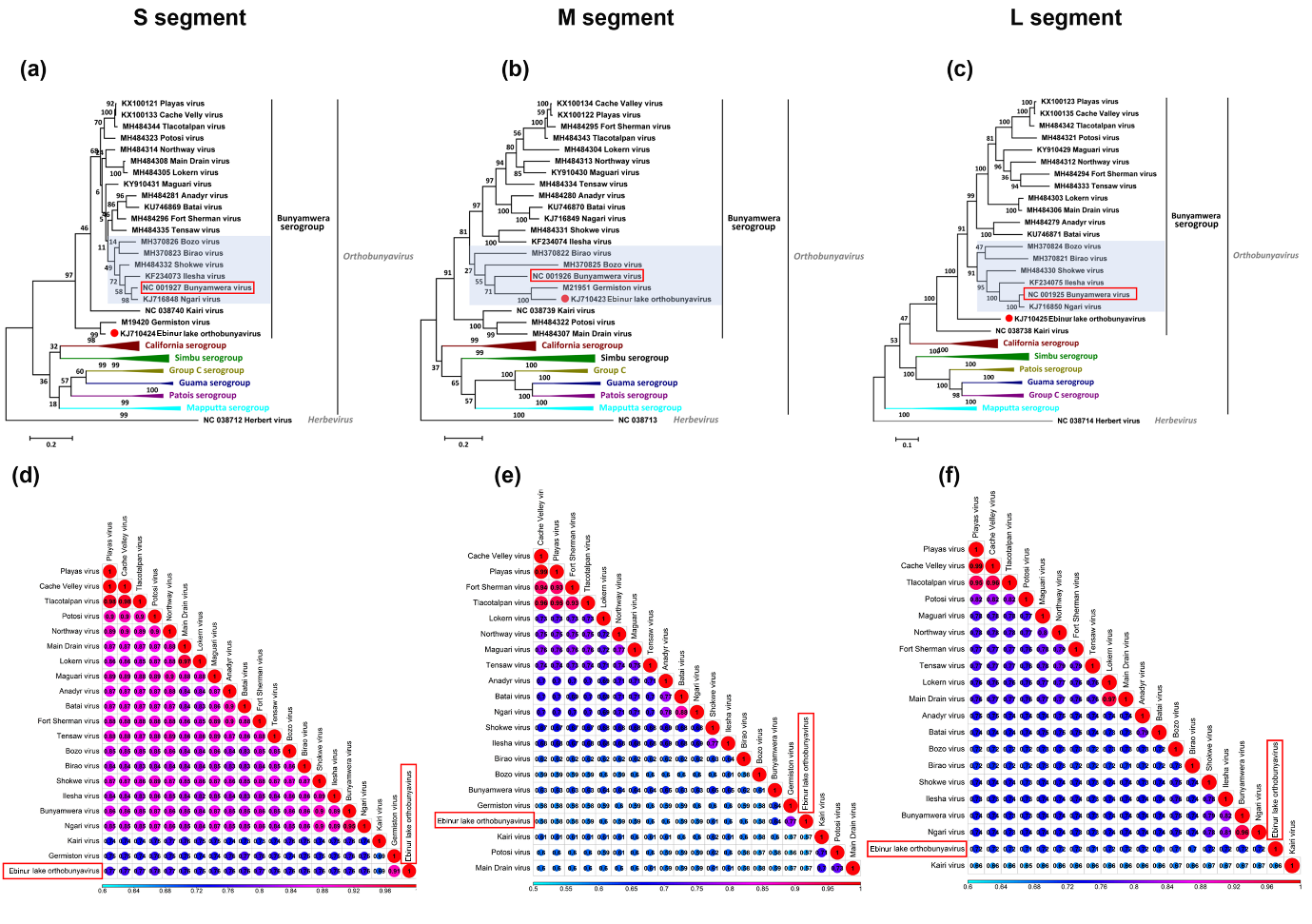 Figure 1. Maximum likelihood phylogenetic trees (A–C) and pairwise distance (D–F) based on alignments of nucleotide sequences of orthobunyaviruses. The scale bar indicates the evolutionary distance in the number of substitutions per nucleotide substitution/site, and the principal bootstrap support levels are indicated. Branches are color coded according to group. Ebinur Lake virus is indicated by a red square, and Herbert virus (peribunyaviral genus Herbevirus) was used as an outgroup in the ML trees.References1.	Liu R, Zhang G, Yang Y, Dang R, Zhao T (2014) Genome sequence of abbey lake virus, a novel orthobunyavirus isolated from china. Genome Announc 2. PMID: 24948753. PMCID: PMC4064019. doi: 10.1128/genomeA.00433-14.2.	Xia H, Liu R, Zhao L, Sun X, Zheng Z, Atoni E, Hu X, Zhang B, Zhang G, Yuan Z (2019) Characterization of Ebinur Lake Virus and Its Human Seroprevalence at the China-Kazakhstan Border. Front Microbiol 10:3111. PMID: 32082268. PMCID: PMC7002386. doi: 10.3389/fmicb.2019.03111.3.	Zhao L, Luo H, Huang D, Yu P, Dong Q, Mwaliko C, Atoni E, Nyaruaba R, Yuan J, Zhang G, Bente D, Yuan Z, Xia H (2020) Pathogenesis and Immune Response of Ebinur Lake Virus: A Newly Identified Orthobunyavirus That Exhibited Strong Virulence in Mice. Front Microbiol 11:625661. PMID: 33597934. PMCID: PMC7882632. doi: 10.3389/fmicb.2020.625661.Code assigned:2022.017MShort title: Create a new species in genus Orthobunyavirus (Bunyavirales: Peribunyaviridae)Short title: Create a new species in genus Orthobunyavirus (Bunyavirales: Peribunyaviridae)Short title: Create a new species in genus Orthobunyavirus (Bunyavirales: Peribunyaviridae)Zhao L, Liu R, Zhang G, Yuan Z, Xia Hluzhaowiv@qq.com;  liuran_aqua@aliyun.com; 1920473941@qq.com; yzm@wh.iov.cn; hanxia@wh.iov.cnWuhan Institute of Virology, CAS, China (LZ, ZY, HX)Center for Disease Control and Prevention of Xinjiang Uygur Autonomous Region, Urumqi, China (RL, GZ)Xia HICTV Peribunyaviridae Study GroupApproved.Study GroupNumber of membersNumber of membersNumber of membersStudy GroupVotes supportVotes againstNo voteICTV Peribunyaviridae Study Group801Is any taxon name used here derived from that of a living person (Y/N)NTaxon namePerson from whom the name is derivedPermission attached (Y/N)Date first submitted to SC ChairMay 27, 2022Date of this revision (if different to above)2022.017M.N.v1.Orthobunyavirus_1nsp.xlsxThe family Peribunyaviridae includes four genera: Herbevirus, Orthobunyavirus, Pacuvirusand Shangavirus. Here we propose to create one new species in genus Orthobunyavirus for Ebinur Lake virus.SegmentCDSStart (nt)Stop (nt)Length (nt | aa)SNP86787702 | 234MGP534360 4308 | 1436LL476763 6717 | 2239